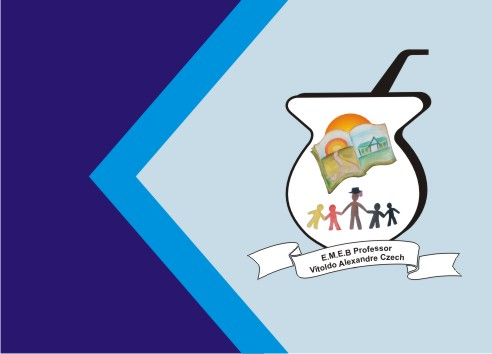 ATIVIDADE-ARTESTEMA - ENCAIXA BOLINHAObjetivos: construção de um brinquedo, socialização, passatempo, impulso, atenção.Queridos alunos vamos dar continuidade as nossas atividades. Com ajuda da família e com matérias que vocês possuem em casa vamos construir um encaixa bolinha. Siga o passo a passo que você terá um lindo brinquedo boa diversão. 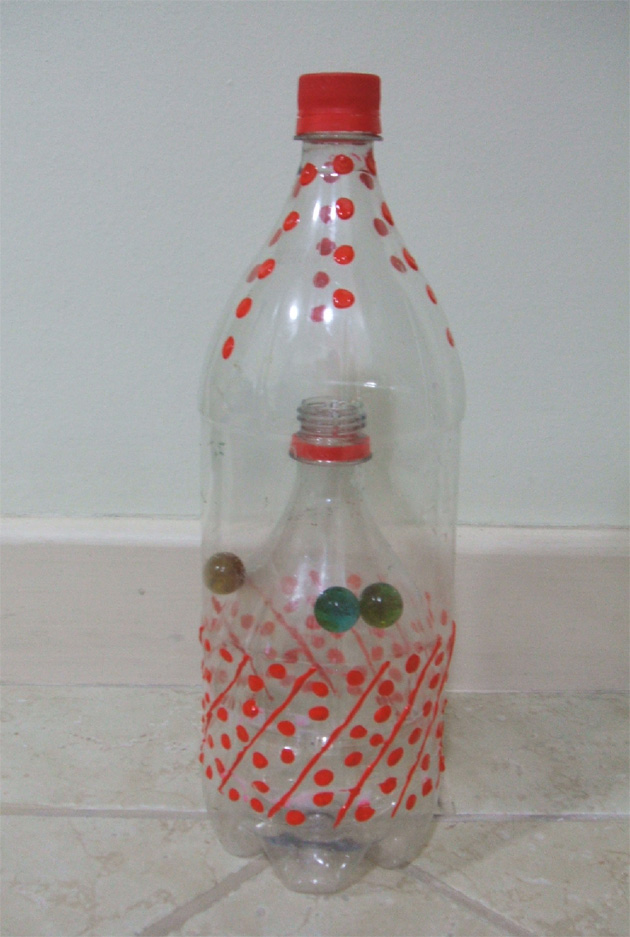 Modo de fazer:a) Corte uma garrafa pet em duas partes, sendo que a parte de baixo ficará com aproximadamente 9 cm e as outras partes será o que sobra no momento do corte. A segunda garrafa será cortada e aproveitada somente a parte superior.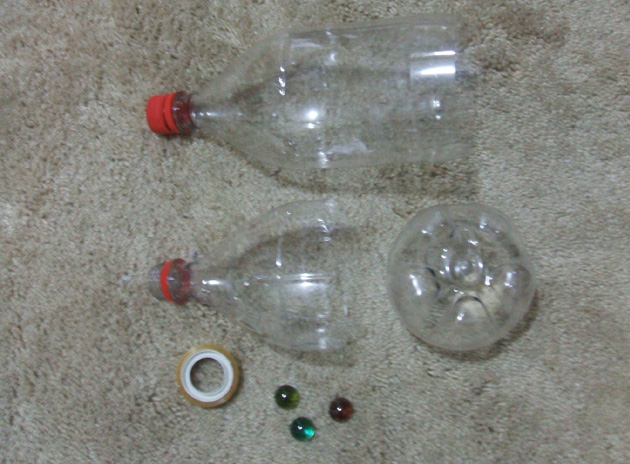 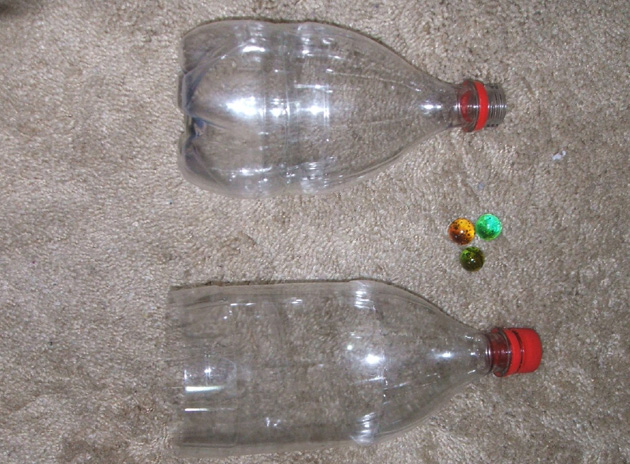 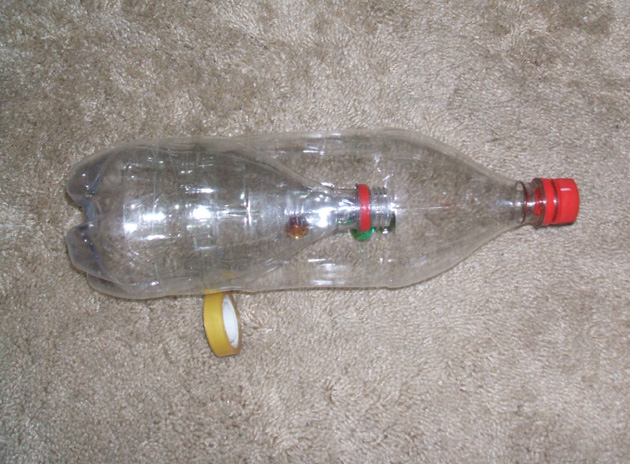 